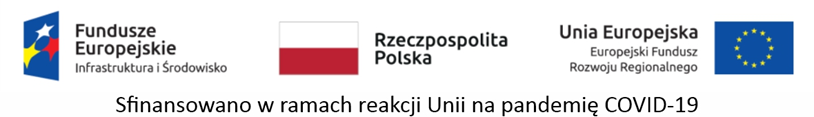   Załącznik nr 5 do SWZOEA-ZP.272.1.4.2023Do umowy OEA-ZP.273.    /2023 Kętrzyn, dnia ………………..						PROTOKÓŁ ZDAWCZO-ODBIORCZYProtokół odbioru, montażu i instalacji sprzętu*Zamawiający: Powiatowa Stacja Sanitarno-Epidemiologiczna w KętrzynieAdres: 11-400 Kętrzyn, Pl. Marsz. J. Piłsudskiego 5Wykonawca: ………………………………………………………………………………………………Adres: ………………………………………………………………….…………………………………..              Stwierdzam, że dostarczony sprzęt jest kompletny i prawidłowy pod względem jakościowym i ilościowym. Sprzęt posiada wszelką niezbędną dokumentację. Sprzęt został zainstalowany, uruchomiony i jest sprawny. Przyjmuję urządzenie bez zastrzeżeń:  TAK / NIE   (niepotrzebne skreślić)*W przypadku zastrzeżeń należy je szczegółowo wypisać poniżej:Uwagi i zastrzeżenia: ………………………………………….……………………………………..…………………………….………………………………………………………………………….…………………………………………………………………………………….………………….     ………………………………………..                                  .…………………………………………..          W imieniu Zamawiającego odbioru dokonuje                                                            W imieniu Wykonawcy instalacji i przekazania                                      imię i nazwisko                                                                                                          dokonuje - imię i nazwisko                                                                                                               Protokół sporządzono w dwóch jednobrzmiących egzemplarzach, po jednym dla każdej ze stron.                        Nazwa urządzeniaproducentModel/typNr fabryczny/katalogowyinne